Учесници тематског друштвеног дијалога о предлозима за измене и допуне Закона о забрани дискриминације, одржаног дана 05.03.2021. године у организацији Министарства за људска и мањинска права и друштвени дијалог, уз подршку Тима Уједињених нација за људска права у Републици Србији, утврђују следећаОБАВЕЗУЈУЋА ПОСТУПАЊАу циљу унапређења текста Нацрта закона о изменама и допунама Закона о забрани дискриминацијеНацртом закона уводе се, као посебни облици дискриминације, навођење на дискриминацију и сексуално узнемиравање, с тим што су они регулисани у оквиру чланова који су посвећени другим облицима дискриминације. Потребно је преиспитати да ли би, с аспекта систематизације, било боље да се сваком од ових нових облика дискриминације посвети посебан члан;Сексуално узнемиравање дефинисано је тако што је дата јединствена дефиниција појма узнемиравања, сексуалног узнемиравања и понижавајућег поступања. Предложено да се сексуалном узнемиравању посветити посебан члан закона, којим би се овај специфичан облик узнемиравања јасно дефинисано, у складу са дефиницијом садржаном у ЕУ директивама и упоредном праву;У дијалогу је указано на потребу прописивања законске обавезе разумног прилагођавања, у складу са дефиницијом садржаном у чл. 2. Конвенције о правима особа са инвалидитетом, како би се обезбедило да особе са инвалидитетом уживају, односно остварују равноправно са другима сва људска права и основне слободе.  То се може учинити одговарајућим допунама Закона о забрани дискриминације, у делу који се односи на дискриминације особа са инвалидитетом или допунама Закона о спречавању дискриминације особа са инвалидитетом;У дијалогу је наведено да је Нацртом закона у тешке облике дискриминације увршћена и сегрегација, чиме се она експлицитно забрањује, што је значајно, имајући у виду да у пракси постоје различити видови сегрегације, посебно у образовању. У дијалогу је, међутим, указано да недостаје законска дефиниција сегрегације, па је потребно да се појам сегрегације унесе у законски текст; У дијалогу је указано да је веома важно то што Нацрт закона прописује успостављање Јединствене евиденције о случајевима дискриминације поводом којих су вођени судски поступци и поступци пред Повереником за заштиту равноправности јер ће се тиме обезбедити континуирано праћење и делотворније сузбијање дискриминације. Изражен је, међутим, став да се прецизније регулише врста правноснажних одлука које ће бити достављане Поверенику јер из формулације која је предложена, није сасвим јасно да ли се ради о само о правноснажим одлукама судова донетим у парницама за заштиту од дискриминације или и о одлукама донетим у другим судским поступцима (у кривичном и прекршајном поступку и поступку у управном спору).У дијалогу је такође указано да је потребно размотрити и:регулисање чувања података у Јединственој евиденцији случајева дискриминације у складу са важећим прописима који регулишу ову област;потребу утврђивања обавеза органа у делу процене утицаја приликом доношења прописа и јавних политика;преиспитивање листе својстава у смислу њеног проширења експлицитним навођењем неких својстава, укључујући и дискриминацију по основу старости;разматрање облика дискриминације у области становања;допуњавање услова за подношење притужбе Поверенику од стране организација које се баве заштитом људских права;разматрање могућности да и синдикати буду овлашћени подносиоци притужби у домену спречавања дискриминације у области рада;унапређивање пружања судске заштите од дискриминације у случајевима када је једним дискриминаторним актом дискриминисан већи број лица. С тим у вези потребно је размотрити прописивање правила која обезбеђују остваривање колективне судске заштите и пружају могућност да се у једном поступку заштите права свих који су погођени дискриминаторним актом.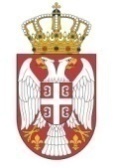 Република СрбијаМИНИСТАРСТВО ЗА ЉУДСКА И  МАЊИНСКА ПРАВА И ДРУШТВЕНИ ДИЈАЛОГДана: 05.03.2021. годинеБулевар Михајла Пупина 2Б е о г р а дМИНИСТАРСТВО ЗА ЉУДСКА И МАЊИНСКА  ПРАВА И ДРУШТВЕНИ ДИЈАЛОГ